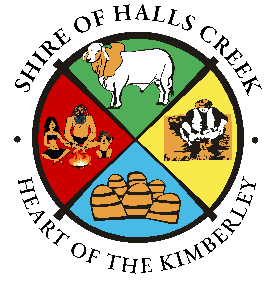 Notice of Council Meeting RescheduleIn accordance with Regulation 12(3) of the Local Government (Administration) Regulations 1996, notice is given that the 20 June 2024 Ordinary Council Meeting has been rescheduled to Tuesday, 25 June 2024 commencing at 4.30pm in the Council Chamber - Shire of Halls Creek Offices, Halls Creek. If you require any additional information in relation to this reschedule, please phone the Executive Assistant Dianne Hayes, mobile 0424 164 611.Susan LeonardChief Executive Officer